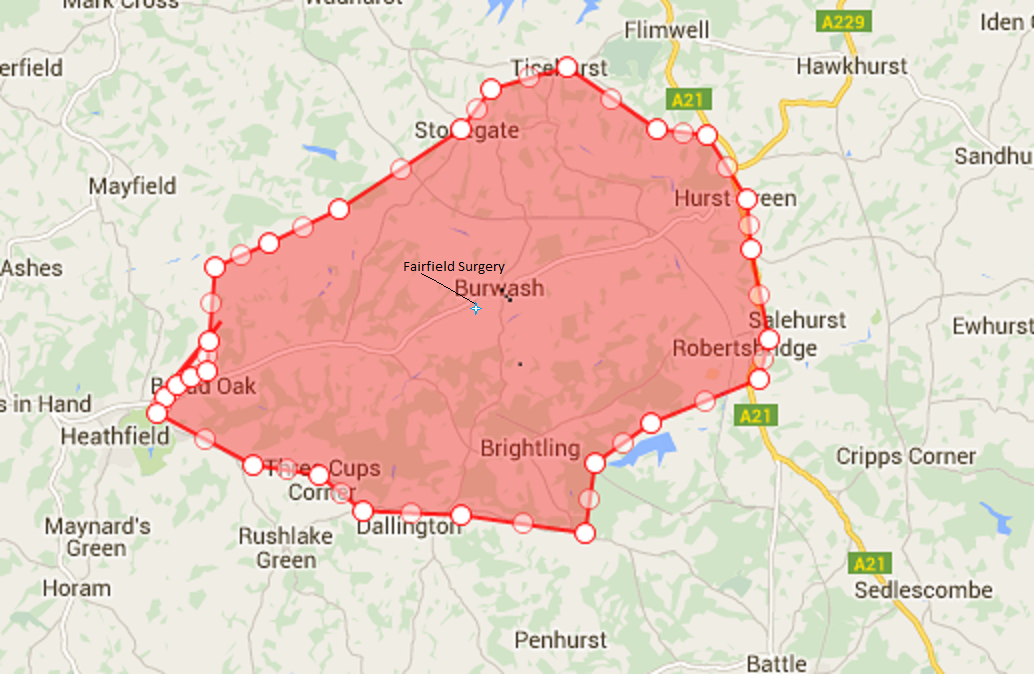 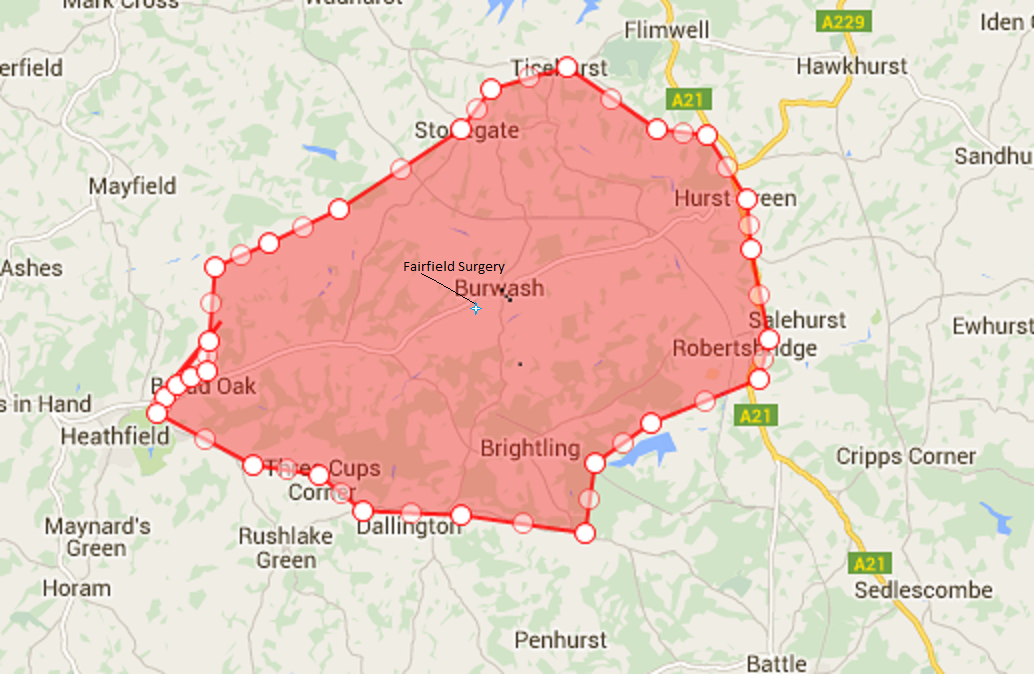 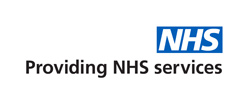 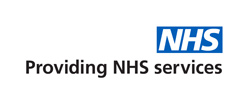   The Clinical Care Commission Group (CCG)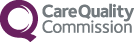 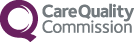 